Viale Resegone -  Erba – CO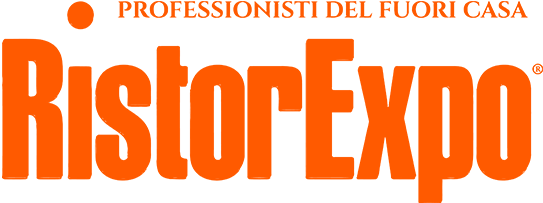 GIORNI E ORARI DI APERTURA DELLA MOSTRA
3-4-5-6 Marzo 2019INGRESSO ALLA MOSTRAL’ingresso alla mostra è regolato come segue:per gli operatori del settore muniti di cartolina invito, l’accesso è gratuito;biglietto INTERO:  € 10.00PARCHEGGIO GRATUITONON MANCARE, TI ASPETTIAMO.LA MOSTRA IN SINTESIA Ristorexpo sono presenti ogni anno quasi 200 espositori che rappresentano oltre 350 marchi tra i più rappresentativi per il settore. Non mancano le eccellenze agroalimentari, con le produzioni italiane di qualità, i semilavorati e i preparati per la ristorazione, la panificazione e la pasticceria. A completamento dell’area espositiva, una porzione della mostra è dedicata ai grandi vini italiani, con 150 cantine rappresentate e oltre 500 etichette. Ristorexpo è visitata ogni anno da 20.000 persone, di cui l’80% appartenente al settore della HO.RE.CA.Domenica  3 marzo 2019, ore 15I grandi vini IGT Terre Lariane in abbinamento,  spiegati dal Consorzio di Tutela Vini IGT Terre LarianONAF Como presenta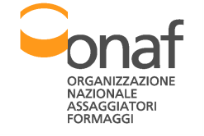 I prodotti caseari tradizionali comaschiONAF Como presentaI prodotti caseari tradizionali comaschiintroduzione esplicativa sulla produzione casearia  tipica comasca dei formaggi PATla storia dei formaggi comaschi tradizionali e le aree di produzione proiezione  documentante la centenaria  pratica dell’allevamento e della caseificazione sul territorio comascole immagini degli edifici, dei luoghi storici dedicati all’agricolturaassaggi in valutazione sensoriale con scheda ONAF per evidenziare le caratteristiche dei differenti prodottila degustazione  è un  esame organolettico per rilevare le qualità uniche dei formaggi comaschi 6 prodotti caseari comaschi in assaggioEvento realizzato con contributo 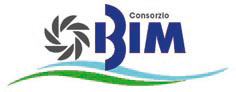 Evento realizzato con contributo 